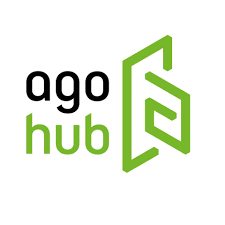 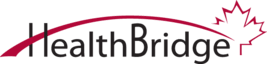 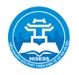 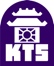 THƯ MỜI THAM GIA ÁN  “DIỆN MẠO MỚI CHO CHỢ TRUYỀN THỐNG TRONG ĐÔ THị” (dự án đào tạo, nghiên cứu và nâng cấp không gian chợ truyền thống tại Hà Nội)Kính gửi văn phòng kiến trúc……,Chợ truyền thống (hay thường được gọi là “chợ ”) là nguồn cung cấp thực phẩm tươi sống và đồ dùng dân dụng, đã quen thuộc cho nhiều thế hệ người Việt. Đây cũng thường là nơi đầu tiên bạn có thể tìm thấy các thổ sản địa phươn, cũng như có được bức tranh văn hoá sinh hoạt của người dân nơi đó. Với người Việt Nam, đi chợ không chỉ là để mua bán, mà còn để giao lưu trao đổi câu chuyện và văn hoá giữa các nhóm khác nhau. Tuy nhiên, với tốc độ đô thị hoá chóng mặt, các chợ truyền thống này đang dần bị thay thế bởi các chuỗi cửa hàng tiện lợi và các siêu thị tiêu chuẩn, khiến khu vực đô thị cũng mất dần những yếu tố văn hoá này. Không nhng thế, chợ truyền thống vẫn còn có thể mang tới nhiều hơn các giá trị về kinh tế thông qua việc tạo ra việc làm và khuyến khích sự phát triển của những mô hinh kinh tế nhỏ lẻ. Do đó, chúng tôi trân trọng mời các bạn tham gia dự án nghiên cứu “Diện mạo mới cho chợ truyền thống trong đô thị”, được tổ chức bởi Health Brdige Việt Nam, phối hợp cùng Viện kinh tế và phát triển kinh tế xã hội Hà Nội (HISED), Hiệp hội kiến trúc sư Hà Nội và tổ hợp sáng tạo kiến trúc - xây dựng - nghệ thuật AGOhub. Dự án hướng tới mục tiêu chia sẻ thông tin và kinh nghiệm phát triển chợ truyền thống trong đô thị tại các nước trên thế giới, cùng nghiên cứu và phát triển các đề xuất để bảo tồn nét văn hoá và nâng cấp không gian chợ. Dự án bao gồm chuỗi đào tạo kéo dài 03 ngày từ 29 - 31/10/2018, và 05 ngày làm việc nhóm từ 01 - 05/11/2018 để hoàn thiện ý tưởng và đề xuất.Trong toàn bộ chuỗi đào tạo, các kiến trúc sư sẽ được làm việc theo từng nhóm để cùng nghiên cứu và phát triển các phương pháp sáng tạo với chi phí hợp lý để có thể ứng dụng cho việc nâng cấp không gian của các chợ truyền thống trong toàn thành phố, cũng như phát triển một số ý tưởng cụ thể hơn cho 03 chợ đang dự kiến sẽ được nâng cấp trong thực tế gồm: chợ Ngọc Lâm, chợ Châu Long và chợ Hạ Mê Linh. Chúng tôi đặc biệt hướng tới các giải pháp bảo tồn được nét đặc trưng của chợ, trong khi đạt được hiệu quả tốt hơn về vấn đề vệ sinh khu vực và an toàn thực phẩm. Chúng tôi cũng tin rằng, việc nâng cấp chợ thành không gian công cộng cũng là một điều quan trọng để nâng cao chất lượng sống của người dân địa phương. Buổi đào tạo sẽ được điều phối bởi Steve Davies - người đã có nhiều năm được đào tạo trong ngành kiến trúc, và là một nhà tiên phong đi đầu trong việc phát triển chợ công cộng trong suốt 25 năm. Ông là một trong những sáng lập viên của tổ chức phi lợi nhuận Project for Public Spaces (Dự án vì các không gian công cộng) với trụ sở tại New York, và hiện cũng đang quản lý một công ty tư vấn riêng của mình.  Ông sẽ tới và công tác tại Hà Nội trong một tháng để phối hợp và hỗ trợ các nhóm kiến trúc sư và nhóm dự án trong mục tiêu phát triển diện mạo mới cho các chợ truyền thống. Kết quả của dự án đào tạo sẽ được trưng bày tại chính các khu chợ để tham khảo ý kiến của người dân và tiểu thương sinh hoạt tại đó, trước khi gửi các đề xuất cụ thể tới ban quản lý chợ và các ban ngành liên quan vào khoảng giữa tháng 11/2018.  Nội dung và lịch trình cụ thể của dự án được đính kèm theo thư mời này. Để chuẩn bị cho dự án đào tạo và nghiên cứu, chúng tôi tổ chức buổi “Gặp mặt và định hướng” để cung cấp thêm thông tin và tổ chức công việc giữa các nhóm. Cụ thể:Thời gian: 9.00 - 11.00 ngày 18/10/2018Địa chỉ:  AGOHub - số 12 Hoà Mã, quận Hai Bà Trưng, Hà NộiNgoài ra, chúng tôi cũng có những buổi đi khảo sát và thăm qua 03 khu chợ được nghiên cứu theo lịch dưới đây. Các bạn có thể đăng ký cùng tham dự để được kết nối với ban quản lý chợ và tìm hiểu thêm về đối tượng được nghiên cứu, gồm: Chợ Ngọc Lâm: thứ 6, ngày 19/10/2018 - Từ 8.00 - 11.00 Chợ Hạ: Chủ Nhật, 21/10/2019 - Từ 7.00 - 10.00 Chợ Châu Long:  thứ 2, ngày 22/10/2018 - từ 9.00 - 11.00 Các văn phòng kiến trúc có thể đăng ký tham dự theo nhóm 3 - 5 người với mẫu đơn đăng ký đính kèm, và gửi tới cho Huyền Châu (Điều phối dự án) qua email chau.nguyenhuyen@gmail.com trước 17.00 ngày 17/10/2018. Để được giải đáp thắc mắc, vui lòng liên hệ với Huyền Châu qua số điện thoại: 0915 026 525. Trân trọng,NỘI DUNG BUỔI ĐÀO TẠO Tổng quan:Mở đầu buổi đào tạo, chúng tôi sẽ giới thiệu và trình bày các chi tiết cụ thể về chợ Ngọc Lâm - là đối tượng nghiên cứu chính của dự án, cũng như kết quả các buổi thảo luận và khảo sát tiền trạm của chúng tôi. Buổi đào tạo và nghiên cứu thiết kế sẽ được chia thành 2 nội dung riêng biệt, nhưng có liên quan chặt chẽ với nhau: Nội dung  1: Đưa ra các vấn đề về thiết kế mà 03 khu chợ và phần lớn các chợ truyền thống ở Hà Nội đang mắc phải. Người tham dự sẽ được chia ra thành nhiều nhóm nhỏ để làm việc trên các vấn đề sau: Kết cấu mái: Các cấu trúc mái đang được sử dụng tại các khu chợ hiện nay là gì? Chúng ta có thể đưa ra các thiết kế mái nào để bảo vệ tốt hơn cho khu chợ trong điều kiện thời tiết nắng mưa mà vẫn đảm bảo ánh sáng và thông thoáng tự nhiên?Sàn và hệ thống cống thoát nước:  có thể sử dụng các vật liệu và chi tiết thiết kế nào để mặt sàn chợ trở nên thu hút hơn, đồng thời dễ lau dọn và thoát nước? Chúng ta có thể đưa thêm các chi tiết thiết kế thú vị nào cho mặt sàn (ví dụ hoạ tiết gạch?) Gian hàng tiểu thương:  làm thế nào để thiết kế các gian hàng để tiểu thương dễ trình bày sản phẩm hơn, dễ giữ vệ sinh hơn, có thêm không gian chứa và thu hút đối với khách mua hàng? Nhóm này cần nghiên cứu nhu cầu khác nhau của các nhóm tiểu thương, bao gồm nhóm sản phẩm rau củ quả, thịt sống và thuỷ hải sản… Khu xử lý rác thải :  làm thế nào để biến các khu chợ thành một hệ thống bền vững và xử lý rác thải hiệu quả hơn, bao gồm việc tái chế và phân loại nhóm rác hữu cơ? Làm thế nào để giữ cho các khu vực dịch vụ mua bán được sạch sẽ và vệ sinh hơn? Không gian công cộng:  phương án nào để có thể tao them nhiều không gian công cộng cho các khu chợ? Phương án nào để phát triển và cân bằng việc sử dụng xe máy đi trong chợ với các hoạt động khác? Nội dung 2: Mỗi nhóm sẽ được phân công để phát triển ý tưởng cho một chợ. Do chợ Ngọc Lâm dự kiến sẽ được thi công nâng cấp trước, nên chúng tôi sẽ có 03 nhóm làm việc về chợ này. Các nhóm còn lại sẽ lần lượt phụ trách nghiên cứu chợ Châu Long và chợ Hạ. Chi tiết về từng khu chợ sẽ được thuyết trình trong buổi đào tạo. Sau mỗi nội dung đào tạo, các nhóm sẽ có thời gian để thuyết trình và trình bày kết quả nghiên cứu cũng như các đề xuất của mình. Lưu ý rằng chúng tôi không kỳ vọng các bạn đưa ra các thiết kế hoàn chình, mà quan trọng là ý tưởng và sáng kiến có tiềm năng mở rộng và phát triển trong thời gian sau đó.  THỜI GIAN BIỂUĐƠN ĐĂNG KÝ THAM DỰ Tên nhóm: Công ty:Địa chỉ:Số điện thoại:					Email: Thành viên nhóm:Thời gianHoạt độngKhách mời/Người hướng dẫnĐỊa điểm18/10/20189.00  -11.00Buổi gặp mặt và định hướng: Cung cấp thông tin về các vấn đề hiện có của các khu chợ cũng như thông tin dự án Gặp gỡ các nhóm kiến trúc – Thuyết trình: tổng quan về xu hướng phát triển chợ trên toàn cầu, và các giái trị cùng lợi ích của các khu chợ truyền thống; Xu hướng tiêu dùng của người Hà Nội Giới thiệu về kết quả khảo sát tiền trạm và lịch khảo sát cho dự án Thông tin về lịch trình thiết kế Bài tập nhóm cho các kiến trúc sư về các vấn đề đối với chợ Hỏi đáp  Giao lưu và trao đổi tự do Steve DaviesChị Kiều Hà (Health Bridge)KTS. Tuấn Anh (AGOhub)AgoHub19/10 - 28/10Thăm quan và khảo sát các chợ truyền thống tại Hà Nội Các nhóm có thể chủ động thăm quan và khảo sát các khu chợ truyền thống. Chú ý: các nhóm trưởng có thể đăng ký để tham gia cùng đoàn công tác Health Bridge tại một số chợ 29/10 - 31/10 Buổi đào tạo và nghiên cứu thiết kế chợ Steve DaviesĐiều phốiAGOhub1/11 - 5/11Tổng kết kết quả nghiên cứu, làm mô hình hoặc bảng diễn hoạ để triển lãm tham khảo lấy ý kiến người dân Kts. Ngô Ngọc Lê (tư vấn và điều phối)AGOhub6/11Thuyết trình của các nhóm  (về cả 3 khu chợ) Khách mời:BQL Chợ Ngọc LâmĐại diện UBND quận Long BiênAGOhub7/11 - 15/11Tiếp tục chuẩn bị cho bài huyết trình cuối cùng16/11/2018 Hội thảo tổng kết dự án Khách mờiĐại diện Thành phố Hà NộiĐại diện Bộ Công ThươngSTTHọ và tênSố điện thoạiEmail12345